DUESLAGET OPHOLDSSTED FOR BØRN OG UNGEByager 314330 Hvalsø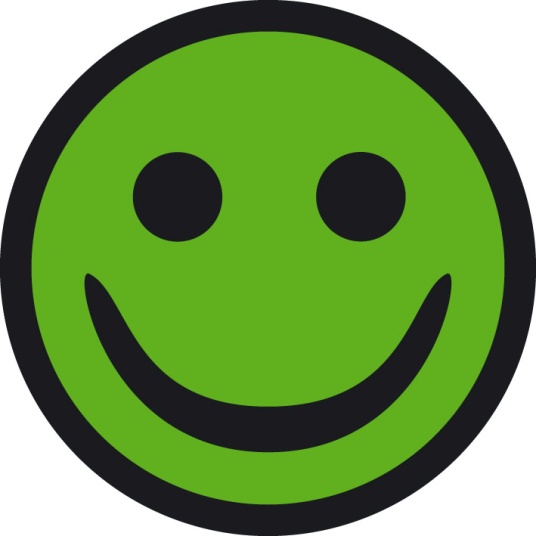 Den 23. september 2013, var der tilsynsbesøg fra Arbejdstilsynet, som vurderede at virksomhedens arbejdsmiljø er i orden. 